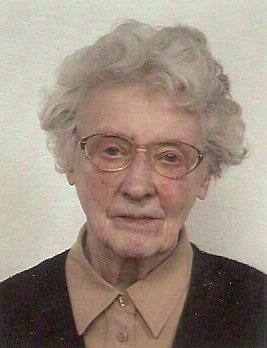 Zaterdagmiddag 15 juni 2013 is zuster Tarciso van der Splinter in Bussum overleden in het bijzijn van medezusters en een verzorgende. Na een kort verblijf in het ziekenhuis vanwege een herseninfarct had zuster Tarciso intensieve zorg nodig. Ze kon slecht zien en horen en op het laatst was spreken ook niet meer mogelijk. Nu heeft God haar geroepen en is bewaarheid wat ze zelf had aangegeven met de woorden van Jesaja: “Vrees niet, want Ik heb u verlost en ik heb u bij uw naam geroepen, u bent van Mij.”Ze is nu verlost uit haar lijden en ze mag zich veilig weten bij God die ze heel haar leven heeft gediend. Zuster Tarciso was de oudste zuster in Bussum, ze is 95 jaar geworden.Zuster Tarciso, Johanna Maria van der Splinter werd geboren te Voorburg, 8 mei 1918. Op jonge leeftijd voelde ze zich geroepen tot het kloosterleven. Ze was in Voorburg bij onze zusters op school geweest. In 1938 trad ze in en 16 maart 1941 legde ze haar eerste geloften af als Zuster van Onze Lieve Vrouw van Amersfoort.De mooiste tijd van haar werkzame leven is ze in Vlaardingen geweest. Het verzorgen van bejaarden was duidelijk haar roeping. Ze zorgde graag voor anderen, dat was ze van huis uit gewend. Toen de communiteit van Vlaardingen werd opgeheven in 1974 heeft zuster Tarciso er nog zelfstandig gewoond tot 1988.In 1988 is ze naar Bussum, Mariëngaard gegaan. Volgende maand zou ze herdacht hebben dat ze 25 jaar in Bussum was.Ze was graag in Mariëngaard. Ze heeft veel gedaan voor de zusters in de communiteit. Ze ging haar rustige gang.Ze had het zwaar met het ouder worden. Altijd had ze anderen hulp geboden, ze vond het  moeilijk om nu zelf hulp te aanvaarden.Door het slechte zien kon ze niet goed meer lezen. Dankbaar maakte ze gebruik van het ‘gesproken boek’. Zuster Tarciso was vanuit volle overtuiging Zuster van Onze Lieve Vrouw van Amersfoort. Ze hoorde vanzelfsprekend bij de gemeenschap.Zuster Tarciso heeft haar leven bij ons nu voltooid. Dankbaar zijn we voor al het goede wat ze in haar lange leven voor ons en voor veel mensen heeft gedaan. Wij en de familie zullen haar missen. Tegelijkertijd weten we dat het zo goed is. We zijn dankbaar dat ze een van ons is geweest. Nu mag ze in vrede zijn bij Hem die haar geroepen heeft bij haar naam. Vrijdag 21 juni hebben we tijdens de Eucharistieviering afscheid van haar genomen en haar daarna begeleid naar de nieuwe begraafplaats in Bussum waar veel zusters haar al zijn voorgegaan. 